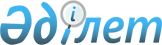 Об образовании избирательных участков на территории Сырымского района
					
			Утративший силу
			
			
		
					Решение акима Сырымского района Западно-Казахстанской области от 20 октября 2015 года № 24. Зарегистрировано Департаментом юстиции Западно-Казахстанской области 28 октября 2015 года № 4121. Утратило силу решением акима Сырымского района Западно-Казахстанской области от 3 июня 2019 года № 7
      Сноска. Утратило силу решением акима Сырымского района Западно-Казахстанской области от 03.06.2019 № 7 (вводится в действие со дня первого официального опубликования).

      Примечание РЦПИ.

      В тексте документа сохранена пунктуация и орфография оригинала.

      В соответствии с Конституционным законом Республики Казахстан от 28 сентября 1995 года "О выборах в Республике Казахстан", Законом Республики Казахстан от 23 января 2001 года "О местном государственном управлении и самоуправлении в Республике Казахстан" аким района РЕШИЛ:

      1. По согласованию с Сырымской районной избирательной комиссией соблюдая границы административно-территориального устройства образовать избирательные участки на территории Сырымского района согласно приложения к настоящему решению.

      2. Признать утратившим силу решение акима Сырымского района от 6 марта 2014 года № 9 "Об образовании избирательных участков на территории Сырымского района" (зарегистрировано в Реестре государственной регистрации нормативных правовых актов № 3453, опубликовано 3 апреля 2014 года в газете "Сырым елі").

      3. Руководителю аппарата акима района (Сарсенов Е.) обеспечить государственную регистрацию данного решения в органах юстиции, его официальное опубликование в информационно-правовой системе "Әділет" и в средствах массовой информации.

      4. Контроль за исполнением настоящего решения возложить на руководителя аппарата акима района Сарсенова Е.

      5. Настоящее решение вводится в действие со дня первого официального опубликования. Избирательные участки на территории Сырымского района
					© 2012. РГП на ПХВ «Институт законодательства и правовой информации Республики Казахстан» Министерства юстиции Республики Казахстан
				
      Аким района

А. Шыныбеков

      СОГЛАСОВАНО: 
председатель Сырымской 
районной избирательной комиссии 
____________ А. Саркулов 
20 октябрь 2015 год
Приложение 
к решению акима района 
от 20 октября 2015 года № 24
 № 
Номера избирательных участков
Границы избирательных участков
Местонахождение
1
290
Село Жымпиты: улицы Абая, Амангелди, Есенжанова, Ж. Досмухамедова, Казахстанская, Каратаева, Маметовой, Мендалиева, Жамбыла, Молдагуловой, С. Сейфуллина, Шоканова
Село Жымпиты, улица Казахстанская 10, здание государственного коммунального казенного предприятия "Центр досуга" Сырымский районный отдел культуры, развития языков, физической культуры и спорта
2
291
Село Жымпиты: улицы Асадуллина, Алибекова, Байжанова, Бейбитшилик, Жонисова, Жумагалиева, Исаева, Суюрбаева, Уребаева, Майлина, Молдагалиева, А. Оспанова, Сатаева, Сагырбаева, С. Датулы, Жолдыбаева, Момышулы, Колганатова
Село Жымпиты, улица Каратаева 18, здание коммунального государственного учреждение "Средняя общеобразовательная школа имени К. Мырзалиева Сырымского районного отдела образования"
3
292
Село 1-Май, зимовки Камыстыкол, Капак, Такыркол, Мукай, Кузентай, Орыскол, Саугабай, Дуйсенбай, Бескудук
Село 1-Май, здание фельдшерско-акушерского пункта
4
293
Село Жымпиты: улицы Абилхайырхана, Айтеке би, Алашорды, Кажмукана, Мухита. 
Село Улента: улицы Акдала, А. Бердигалиева, Байтерек, О. Досжанова, Жонысова, Д. Кусупкалиева, М. Ташаева, Т. Тажибекова, Умбетовой, Утемисова, зимовки Жетикол, Аюсай
Село Улента, здание социального центра
5
294
Село Булан
Село Булан, здание сельского клуба
6
295
Село Жамбыл
Село Жамбыл, улица Тайлак батыр 3, здание коммунального государственного учреждение "Основная общеобразовательная Жамбылская школа Сырымского районного отдела образования"
7
296
Село Кособа, зимовки Акшакол, Капалак, Жетимсай, Айдаргали, Аяккол, Наху, Шагат
Село Кособа, улица С. Датова 1, здание коммунального государственного учреждение "Средняя общеобразовательная Косубинская школа-детсад комплекс Сырымского районного отдела образования"
8
297
Село Жыракудык, зимовки Агатай, Жыралышыганак, Жаманкол, Кулак, Кудыксай, Коныркол
Село Жыракудык, улица Ы. Алтынсарина 5, здание коммунального государственного учреждение "Жыракудукская средняя общеобразовательная школа Сырымского районного отдела образования"
9
298
Село Жетикуль, зимовки Акколь, Ждан-1, Баба, Урбисин, Саралжын, Сыпыра, Узакбай
Село Жетикуль, здание медицинского пункта
10
301
Село Косарал, зимовки Комсомол, Бокай Село Агоба, зимовки Куткожа, Толе, Кеуден-1, Кеуден-2, Донгелексор, Кенесары, Кобес, Село Каракудык, зимовье Ашыкудык
Село Косарал, здание сельского дома культуры
11
302
Село Шагырлыой, Кызылтан, зимовки Тиленше, Батпаккол, Ахметжан
Село Шагырлыой, здание сельского дома культуры
12
304
Село Коздикара, зимовье Оралбай, Село Жанаконыс, зимовки Шеркешбай, Кулшугай
Село Коздикара, улица Ш. Утепова 18, здание коммунального государственного учреждение "Основная общеобразовательная Коздигаринская школа Сырымского районного отдела образования"
13
305
Село Булдырты, Аккудук, зимовки Битеу, Жаркамыс, Тыныштыбай, Сарыозек-1, Коныркол, Егиндиой, Кошабай, Костобе, Тулеген, Ащысай
Село Булдырты, здание сельского дома культуры
14
306
Село Когерис, зимовье Қырман
Село Когерис, улица Желтоксан 9, здание коммунального государственного учреждение "Основная общеобразовательная Когерисская школа Сырымского районного отдела образования"
15
307
Село Каракудык
Село Каракудык, здание медицинского пункта
16
308
Село Коныр, зимовки Кенащы, Былкылдак
Коныр Село, здание сельского клуба
17
309
Село Тамды
Село Тамды, здание медицинского пункта
18
310
Село Таскудык, Алатау
Село Таскудык, здание сельского дома культуры
19
312
Село Талдыбулак
Село Талдыбулак, здание сельского клуба
20
313
Село Казахстан
Село Казахстан, улица Жана мектеп 1, здание коммунального государственного учреждение "Основная общеобразовательная Казахстанская школа Сырымского районного отдела образования"
21
314
Село Аралтобе, зимовье Тиксай
Село Аралтобе, улица А. Иманова 21, здание коммунального государственного учреждение "Аралтюбинская средняя общеобразовательная школа Сырымского районного отдела образования"
22
315
Село Кызылагаш, зимовье Коржыной
Село Кызылагаш, улица Республика 12, здание коммунального государственного учреждение "Основная общеобразовательная Кызылагашская школа Сырымского районного отдела образования"
23
316
Село Алгабас, зимовье Жаман
Село Алгабас, здание сельского дома культуры
24
317
Село Жанаонир, зимовки Кызылагаш, Орлыкол, Сулыкол, Сулыкол-1, Кыстаубай
Село Жанаонир, улица Б. Момышулы 1, здание коммунального государственного учреждение "Основная общеобразовательная Жанаонирская школа Сырымского районного отдела образования"
25
318
Село Сасыкколь
Село Сасыкколь, улица Абая Кунанбаева 1 здание коммунального государственного учреждение "Основная общеобразовательная Акырапская школа Сырымского районного отдела образования"
26
319
Село Тоганас, Сегизуй зимовье Булак
Село Тоганас, улица Шубина 10, здание коммунального государственного учреждение "Средняя общеобразовательная школа имени В. И. Шубина Сырымского районного отдела образования"
27
320
Село Анкаты
Село Анкаты, здание медицинского пункта
28
322
Село Караганды, зимовки Актабан-2, Айдар
Село Караганды, здание сельского клуба
29
323
Село Куспанколь, зимовье Ащысай
Село Куспанколь, улица Абилхайырхана 2, здание коммунального государственного учреждение "Общеобразовательная Куспанкульская начальная школа Сырымского районного отдела образования"